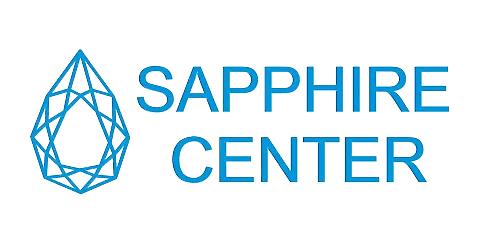 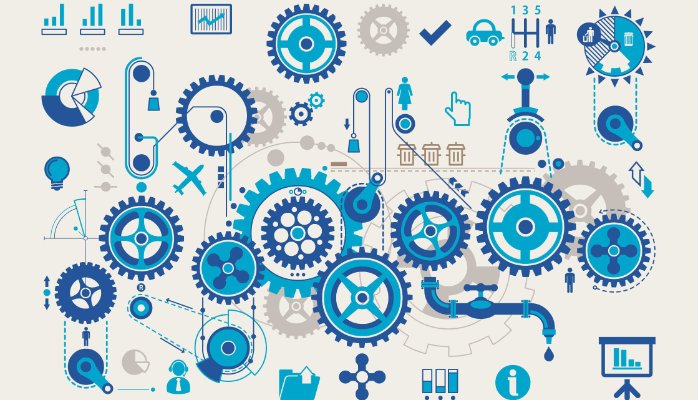 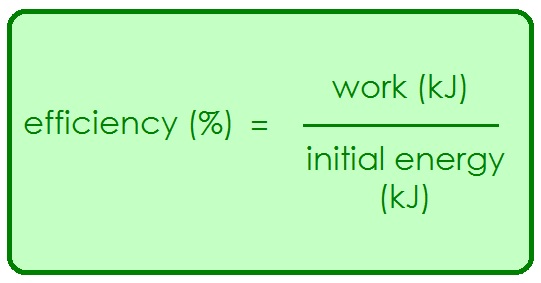 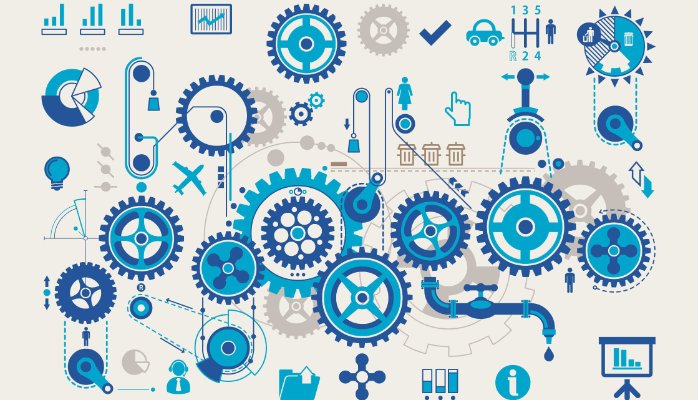 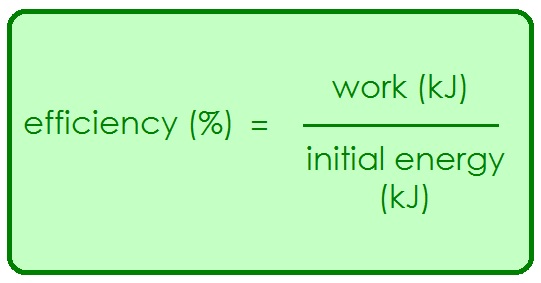 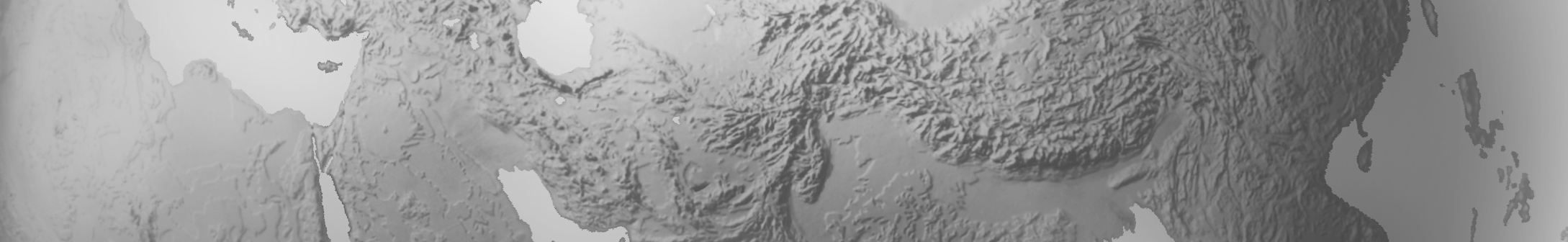 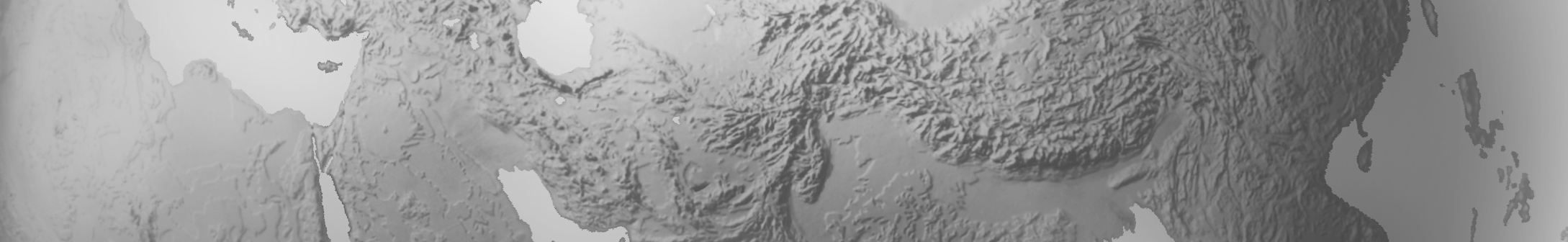 ВведениеДанный курс изучает основы геомеханического моделирования для решения задач бурения и ГРП: состоит из двух частей. 1-я часть включает теоретико-практические аспекты геомеханики: будут рассмотрены фундаментальные основы, принципы, керновые исследования и прикладное значение геомеханики для бурения, ГРП и разработки. 2-я часть полностью посвящена практическим упражнениям графа 1D геомеханического моделирования: от построения модели механических фаций до расчетов устойчивости ствола.В качестве дополнительного упражнения слушатели курса будут поделены на группы для выполнения практического задания и представления результатов моделирования Заказчику.По результатам обучения студенты должны научиться:- готовить программу исследований для решения задач бурения, ГРП и разработки с привлечением геомеханического моделирования- планировать лабораторные эксперименты для изучения механических свойств керна- проводить базовые расчеты упруго-прочностных свойств, давлений и напряжений, устойчивости ствола скважинПо завершению курса слушатели смогут По результатам обучения студенты должны научиться:- готовить программу исследований для решения задач бурения, ГРП и разработки с привлечением геомеханического моделирования- планировать лабораторные эксперименты для изучения механических свойств керна- проводить базовые расчеты упруго-прочностных свойств, давлений и напряжений, устойчивости ствола скважин.Детали курсаНеделя 1День 1 – Обзор по геомеханике, лабораторные эксперименты Введение. Постановка целей обучения. Проведение инструктажа по технике безопасности. Входное тестирование;Обзор по геомеханике и ее применение для задач бурения, ГРП, добычи и разработки. Теоретические основы по геомеханике. Введение в лабораторные эксперименты для определения механических свойств пород на керне. День 2 Рабочий процесс построения 1D геомеханической модели (для бурения и ГРП);Расчет давлений и напряжений;Калибровка геомеханической модели;Упражнение - расчет упругих свойств, давлений и напряжений.День 3 Разметка керна для тестирования (основные типы тестов);Построение кругов Мора и паспорта прочности; Посещение лаборатории Горного Университета, проведение экспериментов.День 4 Околоскважинное пространство и перераспределение напряжений вокруг скважины. Основы стабильности ствола скважины, модели разрушений; Планирование пред-буровой модели и сопровождения в реальном времени; Упражнение - расчет веса бур.раствора.День 5 Гидроразрыв пласта и геомеханические факторы, влияющие успешность проведения стимуляции;Геомеханика для разработки пласта; Упражнение – расчет пределов роста трещины ГРП;Неделя 2День 6 Анализ исходной информации: выбор опорных скважин; Оценка калибровочной информации;Упражнение - построение графика "время-глубина", интерпретация мини-ГРП.День 7 Построение модели механических фаций;Расчет упруго-прочностных свойств. Расчет горного давления и АВПД, напряженного состояния и устойчивости ствола.День 8 Разделение на группы. Выполнение практического задания (вариант 1 и вариант 2).День 9 Разделение на группы. Выполнение практического задания (вариант 1 и вариант 2).День 10Подготовка презентации;Представление результатов и дискуссия.Длительность10 дней ( 80 академических часов)ЯзыкРусскийМесто проведенияУчебный центр «Сапфир», г. Санкт-ПетербургУровеньБазовый, среднийСлушателиРуководители подразделений геологии, геофизики, разработки, бурения, стимуляции, инженеры и специалисты профильных дисциплинОсновные ожидания от участниковЗаинтересованность в повышении компетенции в области геомеханического моделирования для целей оптимизации бурения скважин, заканчивания и ГРП, повышения эффективности добычи и разработки месторожденийТехнические требованияПроекционный экран, компьютерный классЭксперты-преподавателиАртем Красников (А.К.) Валерий Павлов (ВП), Алексей Кудымов (АК),